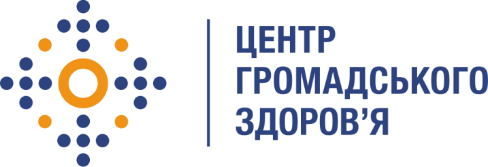 Державна установа 
«Центр громадського здоров’я Міністерства охорони здоров’я України» оголошує конкурс на відбір Консультанта з написання Розділу «Інформація про надзвичайні ситуації у галузі громадського здоров’я» в рамках проекту  міжнародної технічної допомоги «UKR 18/0016 Співпраця з Україною у сфері охорони здоров'я», що схвалено до фінансування Міністерством закордонних справ Норвегії.Назва позиції: Консультант з написання Розділу «Інформація про надзвичайні ситуації у галузі громадського здоров’я» Інформація щодо установи:Головним завданнями Державної установи «Центр громадського здоров’я Міністерства охорони здоров’я України» (далі – Центр) є діяльність у сфері громадського здоров’я. Центр виконує лікувально-профілактичні, науково-практичні та організаційно-методичні функції у сфері охорони здоров’я з метою забезпечення якості лікування хворих на соціально небезпечні захворювання, зокрема ВІЛ/СНІД, туберкульоз, наркозалежність, вірусні гепатити тощо, попередження захворювань в контексті розбудови системи громадського здоров’я. Центр приймає участь в розробці регуляторної політики і взаємодіє з іншими міністерствами, науково-дослідними установами, міжнародними установами та громадськими організаціями, що працюють в сфері громадського здоров’я та протидії соціально небезпечним захворюванням.Завдання:Розробка структури даних та дизайн-макету компонент РозділуДетальне обговорення між Замовником та Виконавцем технічного завдання. Остаточне узгодження структури та функціональних вимог до компонент Розділу. Розробка схематичного макету нових компонент Розділу, узгодження структури даних та прав доступу за ролями користувачівНалаштування функціональності поштових розсилокФормування списків розсилокФункціонал розсилки на пошту користувачів  Автоматичні розсилки при реєстрації подій уповноваженими особамиРедактор шаблонів листівРозміщення файлів і бази на тестовому сервері. Тестування.Розробка документації. Навчання спеціаліста(ів) Проекту користуванню CMS та надання документації з управління порталом;Розміщення файлів і бази даних на основному хостингу порталу Технічний супровід Розділу: підтримка працездатності, створення резервних копій, Консультації користувачів щодо використання функціональності розділу, та можливостей щодо подальшого доопрацювання Розділу.Вимоги до професійної компетентності:Вища освіта Досвід Розробка структури даних та дизайн-макетуДосвід налаштування функцій поштових розсилокДосвід технічний супровідуВідмінний рівень роботи з комп’ютером, знання MS Word, MS Excel.Резюме мають бути надіслані електронною поштою на електронну адресу: vacancies@phc.org.ua. В темі листа, будь ласка, зазначте: «265 - 2022 Консультант з написання Розділу «Інформація про надзвичайні ситуації у галузі громадського здоров’я» Термін подання документів – до 05 жовтня 2022 реєстрація документів 
завершується о 18:00.За результатами відбору резюме успішні кандидати будуть запрошені до участі у співбесіді. У зв’язку з великою кількістю заявок, ми будемо контактувати лише з кандидатами, запрошеними на співбесіду. Умови завдання та контракту можуть бути докладніше обговорені під час співбесіди.Державна установа «Центр громадського здоров’я Міністерства охорони здоров’я України» залишає за собою право повторно розмістити оголошення про вакансію, скасувати конкурс на заміщення вакансії, запропонувати посаду зі зміненими обов’язками чи з іншою тривалістю контракту.